TABLA DE CONTENIDO	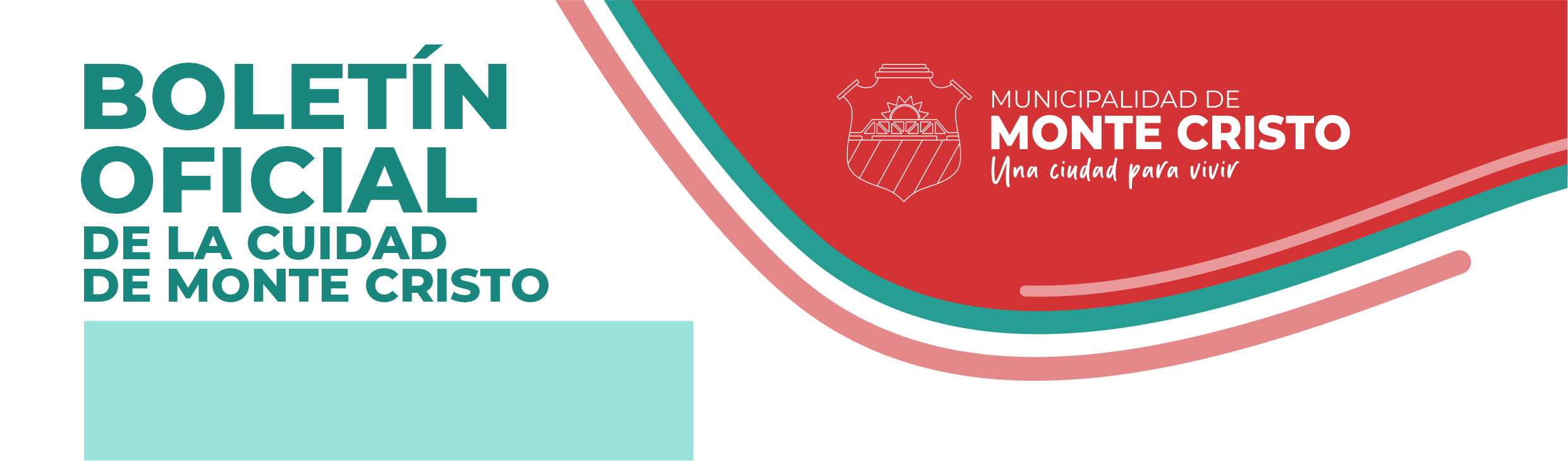 DEPARTAMENTO EJECUTIVODecreto Nº Promulgada: Monte Cristo, de de.-Publicada: de de.-FDO: Sra. Verónica Gazzoni, Intendente Municipal; Lic. Ezequiel Aguirre, Secretario de Gobierno. Cr. Exequiel Pereyra, Secretario de Hacienda; Ariel Emilio Laborde, Secretario General.DEPARTAMENTO EJECUTIVO (Secretaría de Hacienda)Resolución SH Nº 118 / 2022Promulgada: Monte Cristo, 04 de Agosto de 2022.-Publicada: 06 de Agosto de 2022 Boletín Oficial.-Resolución  Nº 118/2022 de la Secretaría de Hacienda.VISTO:               La solicitud presentada en carácter de Declaración Jurada, por parte de la Sra. Gigena Herrero Julieta Magali DNI Nº 39.423.590, a través del Formulario F.101 solicitando para su comercio la correspondiente ALTA de Actividad en la Inscripción en la Contribución que incide sobre la actividad comercial, el cual está identificado con el Nº de Inscripción 95049.Y CONSIDERANDO:                                      Que al día de la fecha el comercio solicitante ha sido oportunamente inspeccionado por lo que en función a las inspecciones realizadas y a la documentación presentada, el mismo se encuentra en condiciones para otorgar dicha alta, al cumplir con todos los requisitos de ley.                                  Que no hay inconveniente alguno en otorgar el alta al comercio de la Sra. Gigena Herrero Julieta Magali, ya que el mismo cumple todos los requisitos solicitados por la normativa vigente.                                   Por ello:                                                                EL SECRETARIO DE HACIENDA        RESUELVE:Artículo 1º.- Dese de “ALTA de Actividad” al comercio de nombre fantasía “Triple 000” con código de actividad 561020 Servicios de preparación de comidas para llevar, cuyo titular es la Sra. Gigena Herrero Julieta Magali, CUIT 27-39423590-9, con domicilio comercial en Calle General Urquiza N°116, de la Localidad de Monte Cristo, identificado bajo Número de Inscripción y/o Habilitación Municipal N° 95049, retroactivo a la fecha dos de agosto de dos mil veintidós (02/08/2022).Artículo 2º.- Comuníquese, publíquese, dese al R.M. y archívese.-FDO: Cr. Exequiel Pereyra, Secretario de HaciendaResolución SH Nº 119 / 2022Promulgada: Monte Cristo, 04 de Agosto de 2022.-Publicada: 06 de Agosto de 2022 Boletín Oficial.-Resolución  Nº 119/2022 de la Secretaría de Hacienda.VISTO:               La solicitud presentada en carácter de Declaración Jurada, por parte de la Sra. González Carolina Noemí DNI. Nº 30.484065, a través del Formulario F.101 solicitando para su comercio la correspondiente BAJA de Inscripción en la Contribución que incide sobre la actividad comercial, el cual está identificado con el Nº de Inscripción 63015.Y CONSIDERANDO:                                      Que al día de la fecha el comercio solicitante ha sido oportunamente inspeccionado por lo que en función a las inspecciones realizadas y a la documentación presentada, el mismo se encuentra en condiciones para otorgar dicha baja, al cumplir con todos los requisitos de ley, además de regularizar deudas en el rubro que nos ocupa.                                   Que no hay inconveniente alguno en otorgar la baja al comercio de   Sra. González Carolina Noemí  , ya que el mismo cumple todos los requisitos solicitados por la normativa vigente.                                   Por ello:                                            EL SECRETARIO DE HACIENDA        RESUELVE:Artículo 1º.- Dese de “BAJA” al comercio, cuyo titular es la Sra.  González Carolina Noemí, CUIT: 27-30484065-5, con domicilio comercial en Calle Vázquez N° 541, de la Localidad de Monte Cristo, identificado bajo Número de Inscripción y/o Habilitación Municipal 63015, retroactivo a la fecha treinta y uno de diciembre de dos mil doce (31/12/2012).Artículo 2º.- Comuníquese, publíquese, dese al R.M. y archívese.-FDO: Cr. Exequiel Pereyra, Secretario de HaciendaResolución SH Nº 120 / 2022Promulgada: Monte Cristo, 04 de Agosto de 2022.-Publicada: 06 de Agosto de 2022 Boletín Oficial.-Resolución  Nº 120/2022 de la Secretaría de Hacienda.VISTO:               La solicitud presentada en carácter de Declaración Jurada, por parte del Sr. Blarasini Diego Renato DNI Nº 29.156.452, a través del Formulario F.101 solicitando para su comercio la correspondiente ALTA de Inscripción en la Contribución que incide sobre la actividad comercial, el cual está identificado con el Nº de Inscripción 95233.Y CONSIDERANDO:                                      Que al día de la fecha el comercio solicitante ha sido oportunamente inspeccionado por lo que en función a las inspecciones realizadas y a la documentación presentada, el mismo se encuentra en condiciones para otorgar dicha alta, al cumplir con todos los requisitos de ley.                                  Que no hay inconveniente alguno en otorgar el alta al comercio del Sr. Blarasini Diego Renato, ya que el mismo cumple todos los requisitos solicitados por la normativa vigente.                                   Por ello:                                                                EL SECRETARIO DE HACIENDA        RESUELVE:Artículo 1º.- Dese de “ALTA” al comercio de nombre fantasía “Smart Drinks” con código de actividad 472200 – Venta al por menor de bebidas en comercios especializados, cuyo titular es el Sr. Blarasini Diego Renato, CUIT 20-29156452-7, con domicilio comercial en Calle Aristóbulo del Valle N°234, de la Localidad de Monte Cristo, identificado bajo Número de Inscripción y/o Habilitación Municipal N° 95233, a fecha cuatro de agosto de dos mil veintidós (04/08/2022).Artículo 2º.- Comuníquese, publíquese, dese al R.M. y archívese.-FDO: Cr. Exequiel Pereyra, Secretario de HaciendaResolución SH Nº 121 / 2022Promulgada: Monte Cristo, 04 de Agosto de 2022.-Publicada: 06 de Agosto de 2022 Boletín Oficial.-Resolución N° 121/2022 de la Secretaría de Hacienda.VISTO:               La solicitud presentada por parte del Sr Martínez Ángel Omar, DNI. N° 26.413.706 CUIT 23.26413706.3, a través del Formulario F.101, solicitando en el mismo se registran modificaciones en su ficha de Datos Comercio el cual está identificado con el Nº de Inscripción 95149.Y CONSIDERANDO:                                      Que oportunamente en el año 01/04/2021 se dio el Alta al comercio del solicitante en el rubro Venta al por menor de artículos de ferretería y materiales eléctricos que incide sobre las actividades comerciales, industriales y de Servicios.                                  Que el día de la fecha el propietario del comercio declara que con fecha 02/08/2022 ha modificado el domicilio comercial por el cual solicita se registre el correspondiente cambio del mismo, en una nueva Ficha de Datos de Comercio e Industria.                                  Que a fines de tener actualizado nuestra base de datos resulta necesario hacer lugar a lo solicitado.                                   Por ello:                                                                EL SECRETARIO DE HACIENDA        RESUELVE:Artículo 1º.- Modifique la Ficha de Datos de Comercio e Industria del comercio con código de actividad 475230 Venta al por menor de artículos de ferretería y materiales eléctricos –cuyo titular es el Sr. Martínez Ángel Omar, DNI. Nº 26.413.706 CUIT 23.26413706.3 y fijando ahora nuevo domicilio comercial ante esta Municipalidad, en Mario Ponzetti N°464, de la Localidad de Monte Cristo, identificado bajo Número de Inscripción y/o Habilitación Municipal 95149, retroactivo a la dos de Agosto de dos mil veintidós (02/08/2022).
Artículo 2º.- Comuníquese, publíquese, dese al R.M. y archívese.-FDO: Cr. Exequiel Pereyra, Secretario de HaciendaResolución SH Nº 122 / 2022Promulgada: Monte Cristo, 04 de Agosto de 2022.-Publicada: 06 de Agosto de 2022 Boletín Oficial.-Resolución  Nº 122/2022 de la Secretaría de Hacienda.VISTO:               La solicitud presentada en carácter de Declaración Jurada, por parte de la Sra. Díaz Laura Ayelen DNI. Nº 40.576.196, a través del Formulario F.101 solicitando para su comercio la correspondiente BAJA de Inscripción en la Contribución que incide sobre la actividad comercial, el cual está identificado con el Nº de Inscripción 95111.Y CONSIDERANDO:                                      Que al día de la fecha el comercio solicitante ha sido oportunamente inspeccionado por lo que en función a las inspecciones realizadas y a la documentación presentada, el mismo se encuentra en condiciones para otorgar dicha baja, al cumplir con todos los requisitos de ley, además de regularizar deudas en el rubro que nos ocupa.                                   Que no hay inconveniente alguno en otorgar la baja al comercio de la Sra. Díaz Laura Ayelen, ya que el mismo cumple todos los requisitos solicitados por la normativa vigente.                                   Por ello:                                                                EL SECRETARIO DE HACIENDA        RESUELVE:Artículo 1º.- Dese de “BAJA” al comercio, cuyo titular es la Sra. Díaz Laura Ayelen, CUIT: 27-40576196-9, con domicilio comercial en Lucas Vázquez N°266, de la Localidad de Monte Cristo, identificado bajo Número de Inscripción y/o Habilitación Municipal 95111, retroactivo a la fecha treinta y uno de mayo de dos mil veintidós (31/05/2022).
Artículo 2º.- Comuníquese, publíquese, dese al R.M. y archívese.-FDO: Cr. Exequiel Pereyra, Secretario de HaciendaResolución SH Nº 123 / 2022Promulgada: Monte Cristo, 04 de Agosto de 2022.-Publicada: 06 de Agosto de 2022 Boletín Oficial.-Resolución  Nº 123/2022 de la Secretaría de Hacienda.VISTO:               La solicitud presentada en carácter de Declaración Jurada, por parte del Sr. Espíndola Darío German DNI Nº 27.671.656, a través del Formulario F.101 solicitando para su comercio la correspondiente ALTA de Inscripción en la Contribución que incide sobre la actividad comercial, el cual está identificado con el Nº de Inscripción 95218.Y CONSIDERANDO:                                      Que al día de la fecha el comercio solicitante ha sido oportunamente inspeccionado por lo que en función a las inspecciones realizadas y a la documentación presentada, el mismo se encuentra en condiciones para otorgar dicha alta, al cumplir con todos los requisitos de ley.                                  Que no hay inconveniente alguno en otorgar el alta al comercio del Sr. Espíndola Darío German, ya que el mismo cumple todos los requisitos solicitados por la normativa vigente.                                   Por ello:                                                               EL SECRETARIO DE HACIENDA        RESUELVE:Artículo 1º.- Dese de “ALTA” al comercio de nombre fantasía “Electro MC” con código de actividad 475430 Venta al por menor de artículos de iluminación,464620-Venta al por mayor de artículos de iluminación, 475240-Venta al por menor de pinturas y productos conexos, cuyo titular es el Sr. Espíndola Darío German , CUIT 20-27671656-6, con domicilio comercial en  Mamerto Avendaño N°324, de la Localidad de Monte Cristo, identificado bajo Número de Inscripción y/o Habilitación Municipal N° 95218, retroactivo a la fecha primero de febrero de dos mil veintidós (01/02/2022).Artículo 2º.- Comuníquese, publíquese, dese al R.M. y archívese.-FDO: Cr. Exequiel Pereyra, Secretario de HaciendaResolución SH Nº 124 / 2022Promulgada: Monte Cristo, 04 de Agosto de 2022.-Publicada: 06 de Agosto de 2022 Boletín Oficial.-Resolución  Nº 124/2022 de la Secretaría de Hacienda.VISTO:               La solicitud presentada en carácter de Declaración Jurada, por parte del Sr. Pastor Autorizado Porfirio Inca Maraza, DNI 94.051.693 a través del Formulario F.101 solicitando en nombre de la firma que representa Asociación Civil Comunidad Unión Cristiana Evangélica Argentina la correspondiente ALTA de Inscripción en la Contribución que incide sobre la actividad comercial, el cual está identificado con el Nº de Inscripción 95228.Y CONSIDERANDO:                                      Que al día de la fecha el comercio solicitante ha sido oportunamente inspeccionado por lo que en función a las inspecciones realizadas y a la documentación presentada, el mismo se encuentra en condiciones para otorgar dicha alta, al cumplir con todos los requisitos de ley.                                  Que no hay inconveniente alguno en otorgar el alta a la Iglesia de la Asociación Civil Comunidad Unión Cristiana Evangélica Argentina, ya que el mismo cumple todos los requisitos solicitados por la normativa vigente.                                   Por ello:                                                                EL SECRETARIO DE HACIENDA        RESUELVE:Artículo 1º.- Dese de “ALTA” al comercio de nombre fantasía “Iglesia Asociación Civil Comunidad Unión Cristiana Evangélica Argentina” con código de actividad 949100 Servicios de organizaciones religiosas, cuyo titular es la Asociación Civil Comunidad Unión Cristiana Evangélica Argentina, CUIT 30-70782681-5, con domicilio comercial en Aristóbulo del Valle N°436, de la Localidad de Monte Cristo, identificado bajo Número de Inscripción y/o Habilitación Municipal N° 95228, retroactivo a fecha cuatro de agosto de dos mil veintidós (04/08/2022).Artículo 2º.- Comuníquese, publíquese, dese al R.M. y archívese.-FDO: Cr. Exequiel Pereyra, Secretario de HaciendaResolución SH Nº 126 / 2022Promulgada: Monte Cristo, 11 de Agosto de 2022.-Publicada: 14 de Agosto de 2022 Boletín Oficial.-Resolución  Nº 126/2022 de la Secretaría de Hacienda.VISTO:               La solicitud presentada en carácter de Declaración Jurada, por parte del Sr. Lucero Raed Matías DNI Nº 31.167.402, administrador de la sociedad Dm Oleohidraulica SAS  CUIT: 30-71659148-0 a través del Formulario F.101 solicitando para su comercio la correspondiente ALTA de Inscripción en la Contribución que incide sobre la actividad comercial, el cual está identificado con el Nº de Inscripción 95207.Y CONSIDERANDO:                                      Que al día de la fecha el comercio solicitante ha sido oportunamente inspeccionado por lo que en función a las inspecciones realizadas y a la documentación presentada, el mismo se encuentra en condiciones para otorgar dicha alta, al cumplir con todos los requisitos de ley.                                  Que no hay inconveniente alguno en otorgar el alta al comercio Dm Oleohidraulica SAS, ya que el mismo cumple todos los requisitos solicitados por la normativa vigente.                                   Por ello:                                                                EL SECRETARIO DE HACIENDA        RESUELVE:Artículo 1º.- Dese de “ALTA” al comercio de nombre fantasía “Dm Oleohidraulica” con código de actividad 331210 - Reparación y mantenimiento de maquinaria de uso general y  453291 - Venta al por menor de partes, piezas y accesorios nuevos n.c.p., cuyo titular Dm Oleohidraulica SAS  CUIT: 30-71659148-0, con domicilio comercial en Marcelo T De Alvear Nº74 de la Localidad de Monte Cristo, identificado bajo Número de Inscripción y/o Habilitación Municipal N° 95207, retroactivo a la fecha primero de octubre de dos mil diecinueve (01/10/2019).
Artículo 2º.- Comuníquese, publíquese, dese al R.M. y archívese.-FDO: Cr. Exequiel Pereyra, Secretario de HaciendaResolución SH Nº 127 / 2022Promulgada: Monte Cristo, 11 de Agosto de 2022.-Publicada: 14 de Agosto de 2022 Boletín Oficial.-Resolución  Nº 127/2022 de la Secretaría de Hacienda.VISTO:               La solicitud presentada por parte del Sr. Bandirali Nicolás Hernán, DNI. N° 31.706.165, a través del Formulario F.101, solicitando en el mismo se registran modificaciones en su ficha de Datos Comercio el cual está identificado con el Nº de Inscripción  95017.Y CONSIDERANDO:                                      Que oportunamente en el año 2019 se dio el Alta al comercio del solicitante en el rubro caza y pesca que incide sobre las actividades comerciales, industriales y de Servicios.                                  Que el día de la fecha el propietario del comercio declara que con fecha primero de junio de dos mil veintidós (01/06/2022) ha modificado el domicilio comercial por el cual solicita se registre el correspondiente cambio del mismo, en una nueva Ficha de Datos de Comercio e Industria.                                  Que a fines de tener actualizado nuestra base de datos resulta necesario hacer lugar a lo solicitado.                                   Por ello:                                                                EL SECRETARIO DE HACIENDA        RESUELVE:Artículo 1º.- Modifique la Ficha de Datos de Comercio e Industria del comercio “FINDE LARGO” con código de actividad 47.6320 - Venta al por menor de armas, artículos para la caza y pesca cuyo titular es el Sr. Bandirali Nicolás Hernán, CUIT 20-31706165-0 y fijando ahora nuevo domicilio comercial ante esta Municipalidad, en Manuel Belgrano N°39, de la Localidad de Monte Cristo, identificado bajo Número de Inscripción y/o Habilitación Municipal 95017, retroactivo a la primero de junio de dos mil veintidós (01/06/2022).Artículo 2º.- Comuníquese, publíquese, dese al R.M. y archívese.-FDO: Cr. Exequiel Pereyra, Secretario de HaciendaResolución SH Nº 128 / 2022Promulgada: Monte Cristo, 11 de Agosto de 2022.-Publicada: 14 de Agosto de 2022 Boletín Oficial.-Resolución  Nº 128/2022 de la Secretaría de Hacienda.VISTO:               La solicitud presentada en carácter de Declaración Jurada, por parte del Sr. Salazar Carlos Javier  DNI Nº 24.803.030, a través del Formulario F.101 solicitando para su comercio la correspondiente ALTA de Inscripción en la Contribución que incide sobre la actividad comercial, el cual está identificado con el Nº de Inscripción 95232.Y CONSIDERANDO:                                      Que al día de la fecha el comercio solicitante ha sido oportunamente inspeccionado por lo que en función a las inspecciones realizadas y a la documentación presentada, el mismo se encuentra en condiciones para otorgar dicha alta, al cumplir con todos los requisitos de ley.                                  Que no hay inconveniente alguno en otorgar el alta al comercio del Sr. Salazar Carlos Javier, ya que el mismo cumple todos los requisitos solicitados por la normativa vigente.                                   Por ello:                                                                EL SECRETARIO DE HACIENDA        RESUELVE:Artículo 1º.- Dese de “ALTA” al comercio de nombre fantasía “BENDITA INFLUENCIA” con código de actividad 477190 – venta al por menor de accesorios y prendas de vestir, cuyo titular es el Sr. Salazar Carlos Javier, CUIT 20-24803030-6, con domicilio comercial en Gral. Roca N° 431 – Planta Alta, de la Localidad de Monte Cristo, identificado bajo Número de Inscripción y/o Habilitación Municipal N° 95232, retroactivo a la fecha primero de julio de dos mil veintidós (01/07/2022).
Artículo 2º.- Comuníquese, publíquese, dese al R.M. y archívese.-FDO: Cr. Exequiel Pereyra, Secretario de HaciendaResolución SH Nº 129 / 2022Promulgada: Monte Cristo, 11 de Agosto de 2022.-Publicada: 14 de Agosto de 2022 Boletín Oficial.-Resolución  Nº 129/2022 de la Secretaría de Hacienda.VISTO:               La solicitud presentada en carácter de Declaración Jurada, por parte de la Sra. González Vanesa Soledad DNI. Nº 35.667.034, a través del Formulario F.101 solicitando para su comercio la correspondiente  BAJA de Inscripción en la Contribución que incide sobre la actividad comercial, el cual está identificado con el Nº de Inscripción  30122.Y CONSIDERANDO:                                      Que al día de la fecha el comercio solicitante ha sido oportunamente inspeccionado por lo que en función a las inspecciones realizadas y a la documentación presentada, el mismo se encuentra en condiciones para otorgar dicha baja, al cumplir con todos los requisitos de ley, además de regularizar deudas en el rubro que nos ocupa.                                   Que no hay inconveniente alguno en otorgar la baja al comercio de  la Sra. González Vanesa Soledad, ya que el mismo cumple todos los requisitos solicitados por la normativa vigente.                                   Por ello:                                                                EL SECRETARIO DE HACIENDA        RESUELVE:Artículo 1º.- Dese de  “BAJA” al comercio, cuyo titular es  la Sra. González Vanesa Soledad, CUIT 27-35667034-0, con domicilio comercial en Z. De Nemirovsky Nº382, de la Localidad de Monte Cristo, identificado bajo Número de Inscripción y/o Habilitación Municipal 30122, retroactivo a la fecha treinta y uno de mayo de dos mil quince (31/05/2015).
Artículo 2º.- Comuníquese, publíquese, dese al R.M. y archívese.-FDO: Cr. Exequiel Pereyra, Secretario de HaciendaResolución SH Nº 130 / 2022Promulgada: Monte Cristo, 11 de Agosto de 2022.-Publicada: 14 de Agosto de 2022 Boletín Oficial.-Resolución  Nº 130/2022 de la Secretaría de Hacienda.VISTO:               La solicitud presentada en carácter de Declaración Jurada, por parte de la Sra. Ñañez Andrea Noemí DNI. Nº 25.163.964, a través del Formulario F.101 solicitando para su comercio la correspondiente  BAJA de Inscripción en la Contribución que incide sobre la actividad comercial, el cual está identificado con el Nº de Inscripción  95135.Y CONSIDERANDO:                                      Que al día de la fecha el comercio solicitante ha sido oportunamente inspeccionado por lo que en función a las inspecciones realizadas y a la documentación presentada, el mismo se encuentra en condiciones para otorgar dicha baja, al cumplir con todos los requisitos de ley, además de regularizar deudas en el rubro que nos ocupa.                                   Que no hay inconveniente alguno en otorgar la baja al comercio de la Sra. Ñañez Andrea Noemí, ya que el mismo cumple todos los requisitos solicitados por la normativa vigente.                                   Por ello:                                                                EL SECRETARIO DE HACIENDA        RESUELVE:Artículo 1º.- Dese de  “BAJA” al comercio “DISTRIBUIDORA LA PROMO”, cuyo titular es la Sra. Ñañez Andrea Noemí, CUIT 27-25163964-2, con domicilio comercial en Pizarro Nº 265, de la Localidad de Monte Cristo, identificado bajo Número de Inscripción y/o Habilitación Municipal 95135, retroactivo a la fecha treinta de junio de dos mil veintidós (30/06/2022).
Artículo 2º.- Comuníquese, publíquese, dese al R.M. y archívese.-FDO: Cr. Exequiel Pereyra, Secretario de HaciendaResolución SH Nº 131 / 2022Promulgada: Monte Cristo, 24 de Agosto de 2022.-Publicada: 26 de Agosto de 2022 Boletín Oficial.-Resolución  Nº 131/2022 de la Secretaría de Hacienda.VISTO:               La solicitud presentada por parte de la Sra. Fusetti, DNI. N° 35.784.078 CUIT 27-35784078-9, a través del Formulario F.101, solicitando en el mismo se registran modificaciones en su ficha de Datos Comercio el cual está identificado con el Nº de Inscripción  30130.Y CONSIDERANDO:                                      Que oportunamente en el año 2016 se dio el Alta al comercio del solicitante en el rubro Venta al por menor de prendas y accesorios de vestir N.P.C que incide sobre las actividades comerciales, industriales y de Servicios.                                  Que el día de la fecha el propietario del comercio declara que con fecha 13 de octubre de dos mil veintiunos ha modificado el domicilio comercial por el cual solicita se registre el correspondiente cambio del mismo, en una nueva Ficha de Datos de Comercio e Industria.                                  Que a fines de tener actualizado nuestra base de datos resulta necesario hacer lugar a lo solicitado.                                   Por ello:                                                                EL SECRETARIO DE HACIENDA        RESUELVE:Artículo 1º.- Modifique la Ficha de Datos de Comercio e Industria del comercio con código de actividad 477190– Venta al por menor de prendas y accesorios de vestir n.c.p cuyo titular es la Sra. Fusetti Griselda Jorgelina, DNI. Nº 35.784.078 CUIT 27-35784078-9 y fijando ahora nuevo domicilio comercial ante esta Municipalidad, en 9 de Julio N° 15, de la Localidad de Monte Cristo, identificado bajo Número de Inscripción y/o Habilitación Municipal 30130, retroactivo a la fecha trece de octubre de dos mil veintiunos (13/10/2021).Artículo 2º.- Comuníquese, publíquese, dese al R.M. y archívese.-FDO: Cr. Exequiel Pereyra, Secretario de HaciendaResolución SH Nº 132 / 2022Promulgada: Monte Cristo, 24 de Agosto de 2022.-Publicada: 26 de Agosto de 2022 Boletín Oficial.-Resolución  Nº 132/2022 de la Secretaría de Hacienda.VISTO:               La solicitud presentada en carácter de Declaración Jurada, por parte de la Sr Tomassini Aldo Hugo DNI Nº 21.023.813, a través del Formulario F.101 solicitando para su comercio la correspondiente ALTA de Inscripción en la Contribución que incide sobre la actividad comercial, el cual está identificado con el Nº de Inscripción 95244.Y CONSIDERANDO:                                      Que al día de la fecha el comercio solicitante ha sido oportunamente inspeccionado por lo que en función a las inspecciones realizadas y a la documentación presentada, el mismo se encuentra en condiciones para otorgar dicha alta, al cumplir con todos los requisitos de ley.                                  Que no hay inconveniente alguno en otorgar el alta al comercio del Sr. Tomassini Aldo Hugo, ya que el mismo cumple todos los requisitos solicitados por la normativa vigente.                                   Por ello:                                                                EL SECRETARIO DE HACIENDA        RESUELVE:Artículo 1º.- Dese de “ALTA” al comercio de nombre fantasía “Distribuidora El Galpón” con código de actividad 471130 – Venta al por menor en mini mercados, cuyo titular es el Sr. Tomassini Aldo Hugo, CUIT 20-21023813-2, con domicilio comercial en Calle Colombia esquina Paraguay , de la Localidad de Monte Cristo, identificado bajo Número de Inscripción y/o Habilitación Municipal N° 95244, retroactivo a la fecha dos de Mayo de dos mil veintidós (02/05/2022).Artículo 2º.- Comuníquese, publíquese, dese al R.M. y archívese.-FDO: Cr. Exequiel Pereyra, Secretario de HaciendaResolución SH Nº 133 / 2022Promulgada: Monte Cristo, 24 de Agosto de 2022.-Publicada: 26 de Agosto de 2022 Boletín Oficial.-Resolución  Nº 133/2022 de la Secretaría de Hacienda.VISTO:               La solicitud presentada en carácter de Declaración Jurada, por parte de la Sra. Cossimi Marta Susana DNI. Nº 14.537.178, a través del Formulario F.101 solicitando para su comercio la correspondiente BAJA de Inscripción en la Contribución que incide sobre la actividad comercial, el cual está identificado con el Nº de Inscripción 51221.Y CONSIDERANDO:                                      Que al día de la fecha el comercio solicitante ha sido oportunamente inspeccionado por lo que en función a las inspecciones realizadas y a la documentación presentada, el mismo se encuentra en condiciones para otorgar dicha baja, al cumplir con todos los requisitos de ley, además de regularizar deudas en el rubro que nos ocupa.                                   Que no hay inconveniente alguno en otorgar la baja al comercio de la Sra. Cossimi Marta Susana, ya que el mismo cumple todos los requisitos solicitados por la normativa vigente.                                   Por ello:                                                                EL SECRETARIO DE HACIENDA        RESUELVE:Artículo 1º.- Dese de “BAJA” al comercio, cuyo titular es la Sra. Cossimi Marta Susana, CUIT: 27-14537178-9, con domicilio comercial en Calle Gral. Paz N°102, de la Localidad de Monte Cristo, identificado bajo Número de Inscripción y/o Habilitación Municipal 51221, retroactivo a la fecha treinta de Junio de dos mil veintiuno (30/06/2021).Artículo 2º.- Comuníquese, publíquese, dese al R.M. y archívese.-FDO: Cr. Exequiel Pereyra, Secretario de HaciendaResolución SH Nº 134 / 2022Promulgada: Monte Cristo, 24 de Agosto de 2022.-Publicada: 26 de Agosto de 2022 Boletín Oficial.-Resolución  Nº 134/2022 de la Secretaría de Hacienda.VISTO:               La solicitud presentada en carácter de Declaración Jurada, por parte de la Sra. Gutiérrez Adriana Elizabeth DNI. Nº 28.160.548, a través del Formulario F.101 solicitando para su comercio la correspondiente  BAJA de Inscripción en la Contribución que incide sobre la actividad comercial, el cual está identificado con el Nº de Inscripción  51014.Y CONSIDERANDO:                                      Que al día de la fecha el comercio solicitante ha sido oportunamente inspeccionado por lo que en función a las inspecciones realizadas y a la documentación presentada, el mismo se encuentra en condiciones para otorgar dicha baja, al cumplir con todos los requisitos de ley, además de regularizar deudas en el rubro que nos ocupa.                                   Que no hay inconveniente alguno en otorgar la baja al comercio de la Sra. Gutiérrez Adriana Elizabeth, ya que el mismo cumple todos los requisitos solicitados por la normativa vigente.                                   Por ello:      EL SECRETARIO DE HACIENDA        RESUELVE:Artículo 1º.- Dese de “BAJA” al comercio, cuyo titular es la Sra. Gutiérrez Adriana Elizabeth, CUIT:28160548, con domicilio comercial en Calle Sarmiento N°337, de la Localidad de Monte Cristo, identificado bajo Número de Inscripción y/o Habilitación Municipal 51014, retroactivo a la fecha treinta de Noviembre de dos mil once (30/11/2011).
Artículo 2º.- Comuníquese, publíquese, dese al R.M. y archívese.-FDO: Cr. Exequiel Pereyra, Secretario de HaciendaResolución SH Nº 135 / 2022Promulgada: Monte Cristo, 24 de Agosto de 2022.-Publicada: 26 de Agosto de 2022 Boletín Oficial.-Resolución  Nº 135/2022 de la Secretaría de Hacienda.VISTO:               La solicitud presentada en carácter de Declaración Jurada, por parte de la Sra. Conci Damaris Janet DNI. Nº 34.671.750, a través del Formulario F.101 solicitando para su comercio la correspondiente BAJA de Actividad y Sucursal de Inscripción en la Contribución que incide sobre la actividad comercial, el cual está identificado con el Nº de Inscripción 95043.Y CONSIDERANDO:                                      Que al día de la fecha el comercio solicitante ha sido oportunamente inspeccionado por lo que, en función a las inspecciones realizadas y a la documentación presentada, el mismo se encuentra en condiciones para otorgar dicha baja de actividad y sucursal, al cumplir con todos los requisitos de ley, además de regularizar deudas en el rubro que nos ocupa.                                   Que no hay inconveniente alguno en otorgar la baja de actividad y sucursal al comercio de la Sra. Conci Damaris Janet, ya que el mismo cumple todos los requisitos solicitados por la normativa vigente.                                   Por ello:      EL SECRETARIO DE HACIENDA        RESUELVE:Artículo 1º.- Dese de “BAJA de Actividad  de Servicios de recepción de apuestas de quiniela, lotería y similares y Sucursal” al comercio, cuyo titular es la Sra. Conci Damaris Janet, CUIT: 27-34671.750, con domicilio comercial en Calle Lucas Vázquez N°541, de la Localidad de Monte Cristo, identificado bajo Número de Inscripción y/o Habilitación Municipal 95043, retroactivo a la fecha treinta de Julio de dos mil veintidós (30/07/2022).Artículo 2º.- Comuníquese, publíquese, dese al R.M. y archívese.-FDO: Cr. Exequiel Pereyra, Secretario de HaciendaResolución SH Nº 136 / 2022Promulgada: Monte Cristo, 24 de Agosto de 2022.-Publicada: 26 de Agosto de 2022 Boletín Oficial.-Resolución  Nº 136/2022 de la Secretaría de Hacienda.VISTO:               La solicitud presentada en carácter de Declaración Jurada, por parte del Sr. Fraire Augusto Francisco DNI Nº 44.549.402, a través del Formulario F.101 solicitando para su comercio la correspondiente ALTA de Inscripción en la Contribución que incide sobre la actividad comercial, el cual está identificado con el Nº de Inscripción 95240.Y CONSIDERANDO:                                      Que al día de la fecha el comercio solicitante ha sido oportunamente inspeccionado por lo que en función a las inspecciones realizadas y a la documentación presentada, el mismo se encuentra en condiciones para otorgar dicha alta, al cumplir con todos los requisitos de ley.                                  Que no hay inconveniente alguno en otorgar el alta al comercio del Sr. Fraire Augusto Francisco, ya que el mismo cumple todos los requisitos solicitados por la normativa vigente.                                   Por ello:                                                                EL SECRETARIO DE HACIENDA        RESUELVE:Artículo 1º.- Dese de “ALTA” al comercio de nombre fantasía “Esquina de la Suerte” con código de actividad 920001 – Servicios de recepción de apuestas de quiniela, lotería y similares, cuyo titular es el Sr. Fraire Agusto Francisco, CUIT 20-44549402-0, con domicilio comercial en Calle Ingeniero Lucas Vázquez N°541, de la Localidad de Monte Cristo, identificado bajo Número de Inscripción y/o Habilitación Municipal N° 95240, retroactivo a la fecha primero de Agosto de dos mil veintidós  (01/08/2022).Artículo 2º.- Comuníquese, publíquese, dese al R.M. y archívese.-FDO: Cr. Exequiel Pereyra, Secretario de HaciendaResolución SH Nº 138 / 2022Promulgada: Monte Cristo, 24 de Agosto de 2022.-Publicada: 26 de Agosto de 2022 Boletín Oficial.-Resolución Nº 138/2022 de la Secretaría de Hacienda.VISTO:               La solicitud presentada por parte del Sr. Dell Inocenti Cristian Javier, DNI. N° 37.434.825, apoderado del Sr. Dell Inocenti Mauricio Exequiel DNI 32.960.247, a través del Formulario F.101, solicita se registre modificaciones en su ficha de Datos Comercio el cual está identificado con el Nº de Inscripción  30091.Y CONSIDERANDO:                                      Que oportunamente en el año dos mil once (2011) se otorgó el Alta al comercio del solicitante en el rubro venta de prendas de vestir que incide sobre las actividades comerciales, industriales y de Servicios.                                  Que el día de la fecha el propietario del comercio declara que con fecha de diecisiete de febrero de dos mil veintiuno (17/02/2021) ha modificado el domicilio comercial por el cual solicita se registre el correspondiente cambio del mismo, en una nueva Ficha de Datos de Comercio e Industria.                                  Que a fines de tener actualizado nuestra base de datos resulta necesario hacer lugar a lo solicitado.                                   Por ello:                                                                EL SECRETARIO DE HACIENDA        RESUELVE:Artículo 1º.- Modifique la Ficha de Datos de Comercio e Industria del comercio con código de actividad 47.7190 - Venta al por menor de prendas y accesorios de vestir n.c.p. cuyo titular es el Sr. Dell Inocenti Mauricio Exequiel, CUIT  20-32960247-9 y fijando ahora nuevo domicilio comercial ante esta Municipalidad, en David Linares N° 231, de la Localidad de Monte Cristo, identificado bajo Número de Inscripción y/o Habilitación Municipal 30091, retroactivo a la diecisiete de febrero de dos mil veintiuno (17/02/2021).
Artículo 2º.- Comuníquese, publíquese, dese al R.M. y archívese.-FDO: Cr. Exequiel Pereyra, Secretario de HaciendaResolución SH Nº 139 / 2022Promulgada: Monte Cristo, 25 de Agosto de 2022.-Publicada: 27 de Agosto de 2022 Boletín Oficial.-Resolución Nº 139/2022 de la Secretaría de Hacienda.VISTO:               La solicitud presentada por parte del Sr. Flecha Luis Osvaldo, DNI. N° 18.327.621, a través del Formulario F.101, solicita se registre modificaciones en su ficha de Datos Comercio el cual está identificado con el Nº de Inscripción 95150.Y CONSIDERANDO:                                      Que oportunamente en el año dos mil veintiuno (2021) se otorgó el Alta al comercio del solicitante en el rubro venta de prendas de vestir que incide sobre las actividades comerciales, industriales y de Servicios.                                  Que el día de la fecha el propietario del comercio declara que con fecha de trece de julio de dos mil veintiuno (13/07/2021) ha modificado el domicilio comercial por el cual solicita se registre el correspondiente cambio del mismo, en una nueva Ficha de Datos de Comercio e Industria.                                  Que a fines de tener actualizado nuestra base de datos resulta necesario hacer lugar a lo solicitado.                                   Por ello:                                                                EL SECRETARIO DE HACIENDA        RESUELVE:Artículo 1º.- Modifique la Ficha de Datos de Comercio e Industria del comercio con código de actividad 47.7450 Venta al por menor de materiales y productos de limpieza y 47.7490 Venta al por menor de artículos nuevos n.c.p. Cuyo titular es el Sr. Flecha Luis Osvaldo, CUIT  20-18327621-3 y fijando ahora nuevo domicilio comercial ante esta Municipalidad, en Manuel Pizarro N°47, de la Localidad de Monte Cristo, identificado bajo Número de Inscripción y/o Habilitación Municipal 95150, retroactivo a la trece de julio de dos mil veintiuno (13/07/2021).Artículo 2º.- Comuníquese, publíquese, dese al R.M. y archívese.-FDO: Cr. Exequiel Pereyra, Secretario de HaciendaCONCEJO DELIBERANTEOrdenanza N° 1407Promulgada: Monte Cristo, 03 de Agosto de 2022.-Publicada: 08 de Agosto de 2022 Boletín Oficial.-VISTO: La necesidad de continuar con la renovación y el recambio de lámparas y/o luminarias existentes en nuestro alumbrado público.Y CONSIDERANDO:                        Que el crecimiento urbanístico que ha experimentado nuestra localidad en estos últimos años, sumado a la demanda creciente que exige la amplitud de los servicios que presta el municipio, ha originado la necesidad de contar con mayor y mejor servicio de alumbrado público.                        Que el mundo y nuestro país enfrentan hoy importantes desafíos energéticos.                                 Que transitamos una época en la que no podemos estar ajenos al uso de la tecnología Led, más cuando esto representa un gran ahorro energético y una gran contribución con nuestro medio ambiente.                                  Que el recambio a tecnología Led en alumbrado público es tan importante  como el recambio de lámparas en hogares, con el beneficio adicional de mejorar la visibilidad y la seguridad del espacio público, haciendo que los ciudadanos pueden disfrutar más y mejor  de dichos espacios.       Que el Municipio no cuenta con recursos económicos propios que le permitan financiar la totalidad del proyecto que pretende llevar adelante.Que por ello y a tales fines, resulta necesario solicitar un préstamo al FONDO PERMANENTE PARA LA FINANCIACION DE PROYECTOS Y PROGRAMAS DE LOS GOBIERNOS LOCALES DE LA PROVINCIA DE CORDOBAEL HONORABLE CONCEJO DELIBERANTE SANCIONA CON FUERZA DEORDENANZA Nº 1.407Artículo 1º.- APRUEBASE el Proyecto de “Renovación y Recambio del Alumbrado Público, mediante la utilización de tecnología Led”, el cual se adjunta como Anexo I y que pasa a formar parte constitutiva de la presente Ordenanza.Artículo 2º.- FACULTASE al Departamento Ejecutivo Municipal para que gestione y tome del FONDO PERMANENTE PARA LA FINANCIACION DE PROYECTOS Y PROGRAMAS DE LOS GOBIERNOS LOCALES DE LA PROVINCIA DE CORDOBA, un préstamo de hasta Pesos Novecientos mil ($ 900.000,00), con destino a la ejecución del Proyecto que se aprueba por el artículo 1º.- Artículo 3º.- FACULTASE al Departamento Ejecutivo para que, en pago del crédito o en garantía del que obtenga en ejercicio de la facultad que se le confiere por el artículo anterior, sus intereses y gastos, ceda al Fondo que le otorgue el préstamo o la garantía de la coparticipación que mensualmente corresponda al Municipio en los Impuestos provinciales, conforme a la Ley 8663, o la que en el futuro la sustituya o modifique, hasta la suma de Pesos Veinticinco mil ($25.000,00), mensuales, durante el término máximo de treinta y seis (36) meses.-Artículo 4º.- FACULTASE al Departamento Ejecutivo para que notifique formalmente a la Provincia de la cesión que efectúe en ejercicio de la facultad que se le confiere por el artículo anterior, anoticiándola de que, en mérito a la cesión, deberá mensualmente pagar la suma cedida directamente al cesionario.-Artículo 5º.- FACULTASE al Departamento Ejecutivo para que garantice la existencia y cobrabilidad del crédito que ceda en ejercicio de la facultad del artículo 4º de esta Ordenanza, con los recursos del municipio provenientes de otras fuentes que no sean la coparticipación en los impuestos provinciales.-Artículo 6º.- IMPONESE al Departamento Ejecutivo la obligación de informar, a este Concejo Deliberante y al FONDO PERMANENTE PARA LA FINANCIACION DE PROYECTOS Y PROGRAMAS DE LOS GOBIERNOS LOCALES DE LA PROVINCIA DE CORDOBA, antes del día diez de cada mes, el estado de ejecución del proyecto aprobado en el artículo 1º y, al mismo tiempo y ante los mismos organismos, rendir cuenta documentada de los fondos tomados en ejercicio de la facultad que se le confiere por el artículo 3º de esta Ordenanza.- Artículo 7º: Comuníquese, publíquese, dése al R.M. y archívese.-ANEXO I
PROYECTO:“RENOVACIÓN Y RECAMBIO DEL ALUMBRADO PÚBLICO, MEDIANTE LA UTILIZACIÓN DE TECNOLOGÍA LED”MEMORIA DESCRIPTIVA La Ciudad de Monte Cristo se encuentra ubicada sobre la Ruta Nacional Nº 19, a 25 km. de la Ciudad de Córdoba y en una zona cuya topografía responde a una típica llanura, cuyas vías de acceso son Ruta Nacional Nº 19 y Provincial A88, con una población que asciende a los 10.200 habitantes según el último Censo Nacional. Nuestra Ciudad posee una variada actividad productiva, dividiéndose la misma en producción agrícola y ganadera, como así también se encuentran instaladas una diversidad de industrias ligadas a la construcción de maquinarias, comestibles, y de materiales para la construcción (Mosaicos) dispersas a lo largo de las dos rutas de acceso mencionadas, dentro del Radio Municipal. Que el crecimiento urbanístico que ha experimentado nuestra localidad en estos últimos años, sumado a la demanda creciente que exige la amplitud de los servicios que presta el municipio, ha originado la necesidad de contar con mayor y mejores servicios, dentro de los cuales se encuentra el de alumbrado público.Que la tendencia global hacia la iluminación conectada y la tecnología Led, apuntan a la conversión de los sistemas convencionales de alumbrado público, hacia una solución eficiente.Que las lámparas de vapor de sodio a alta presión, usadas masivamente en el mundo, han venido satisfaciendo holgadamente los requisitos lumínicos y esperables de la tecnología de las lámparas de descarga. Las aparición de los Led abre, sin ningún lugar a dudas, un interesante panorama comparativo, ya que son técnicamente más ventajosas, más eficientes, de bajo consumo, de larga vida útil, con bajos costos de mantenimiento y una excelente calidad lumínica, de reencendido instantáneo, con regulación de flujo, mejor rendimiento cromático y sin mercurio, entre otras.Con motivo de lo expuesto, y la época en la cual estamos transitando el municipio no puede estar ajeno al uso de la tecnología Led, más cuando esto representa un gran ahorro energético y una gran contribución a nuestro medio ambiente.Que si bien nuestro actual sistema de alumbrado público se encuentra en condiciones satisfactorias, resulta necesario adecuarnos a las tecnologías existentes, y más teniendo en cuenta los beneficios a priori y a futuro que la utilización de las mismas representa. Por ello es que consideramos conveniente y es intención del municipio continuar con la realización y ejecución de un plan gradual de recambio y renovación de las luminarias (cabezales) del alumbrado público existente, continuando, en esta oportunidad, en los sectores Sur – acceso ruta Nac. 19 antigua traza – y Norte – Barrio Nuevo Amanecer de nuestra localidad.DADO EN LA SALA DE SESIONES DEL CONCEJO DELIBERANTE DE LA MUNICIPALIDAD DE MONTE CRISTO A LOS 03 DÍAS DEL MES DE AGOSTO DEL AÑO DOS MIL VEINTIDOS. Ordenanza N° 1408Promulgada: Monte Cristo, 18 de Agosto de 2022.-Publicada: 22 de Agosto de 2022 Boletín Oficial.-VISTO:        Que se requiere celebrar un convenio entre el Ministerio de Educación de la Provincia de Córdoba y la Municipalidad de Montecristo. Para la ejecución de la obra: “Construcción de una Sala para el Jardín de Infantes Antártida Argentina” de la localidad de Km 691- Monte Cristo, en el marco del Programa Aurora.CONSIDERANDO:   			Que la ejecución de la Obra mencionada por parte del Municipio, se entiende necesaria y prioritaria para dotar a la escuela en cuestión, de la infraestructura adecuada para una mejor calidad educativa.Que asimismo, ofrece la posibilidad de contratar mano de obra local priorizando de esta manera a los vecinos.   			Que dicha obra se realizara conforme lo previsto en la Ley N° 8614.   			Que la Ley Orgánica Municipal N° 8102 tiene previsto en su Art. 183 la facultad para los Municipios de celebrar convenios con la Provincia, con arreglo a lo dispuesto por el Articulo 190 de la Constitución Provincial.   			Por ello,EL HONORABLE CONCEJO DELIBERANTE DE MONTE CRISTO SANCIONA CON FUERZA DE ORDENANZA N° 1.408Artículo 1°: AUTORICESE a la Intendente de la Municipalidad de Monte Cristo, Verónica Elvira GAZZONI a suscribir Convenio con el Ministerio de Educación de la Provincia de Córdoba, respecto de la Obra: “Construcción de una Sala para el Jardín de Infantes Antártida Argentina” de la localidad de Km 691- Monte Cristo en el marco del Programa Aurora.Artículo 2°: AUTORIZASE al Departamento Ejecutivo Municipal a suscribir toda la documentación necesaria para la ejecución de la misma, de conformidad al Proyecto elaborado por la Dirección General de Infraestructura Escolar del Ministerio de Educación. Artículo 3°: COMUNIQUESE, Promúlguese, Publíquese, Dese al Registro Municipal y Archívese. DADO EN LA SALA DE SESIONES DEL CONCEJO DELIBERANTE DE MONTE CRISTO A LOS 17  DÍAS DEL MES DE AGOSTO DEL AÑO DOS MIL VEINTIDOS.Ordenanza N° 1409Promulgada: Monte Cristo, 18 de Agosto de 2022.-Publicada: 22 de Agosto de 2022 Boletín Oficial.-VISTO:    		La Adenda al Convenio de Financiamiento para la Construcción de Viviendas “Programa 10.000 Viviendas”, Línea Vivienda Semilla Municipios (Decreto373/22, Modificado Por Decreto 822/22), yCONSIDERANDO:   			Que con fecha 9 de Agosto del cte. año la titular del Departamento Ejecutivo Municipal a suscripto Adenda al Convenio de Financiamiento para la Construcción de Viviendas “Programa 10.000 Viviendas”, Línea Vivienda Semilla Municipios (Decreto373/22, Modificado Por Decreto 822/22),  con el Ministerio de Promoción del Empleo y de la Economía Familiar de la Provincia de Córdoba por el cual se financia la construcción de viviendas “Programa 10000 Viviendas - Línea Vivienda Semilla Municipios” en la localidad Monte Cristo.    			Que la Adenda viene a modificar las Clausulas Tercera, Quinta, Sexta, Séptima, Décima Primera, Décima Segunda y Décimo Tercera del Convenio original suscripto con fecha 12/05/2022, a los fines de adecuar el procedimiento a las modificaciones introducidas por el Decreto N° Decreto 822/22 de fecha 15 de julio de 2022 del Poder Ejecutivo Provincial.   			Por ello, 				EL CONCEJO DELIBERANTE DE LA MUNICIPALIDAD DE MONTE CRISTO SANCIONA CON FUERZA DE ORDENANZA:Artículo 1º: RATIFÍQUESE en todos sus términos Adenda al Convenio de Financiamiento para la Construcción de Viviendas “Programa 10.000 Viviendas”, Línea Vivienda Semilla Municipios (Decreto373/22, Modificado Por Decreto 822/22),que con fecha 9 de Agosto del corriente año suscribiera la titular del Departamento Ejecutivo Municipal con el Ministerio de Promoción del Empleo y de la Economía Familiar de la Provincia de Córdoba por el cual se financia la construcción de viviendas “Programa 10.000 Viviendas - Línea Vivienda Semilla Municipios” en la localidad Monte Cristo, el que como Anexo único que forma parte integrante de la presente.Artículo 2º: COMUNÍQUESE, Promúlguese, Publíquese, Dese al Registro Municipal y Archívese.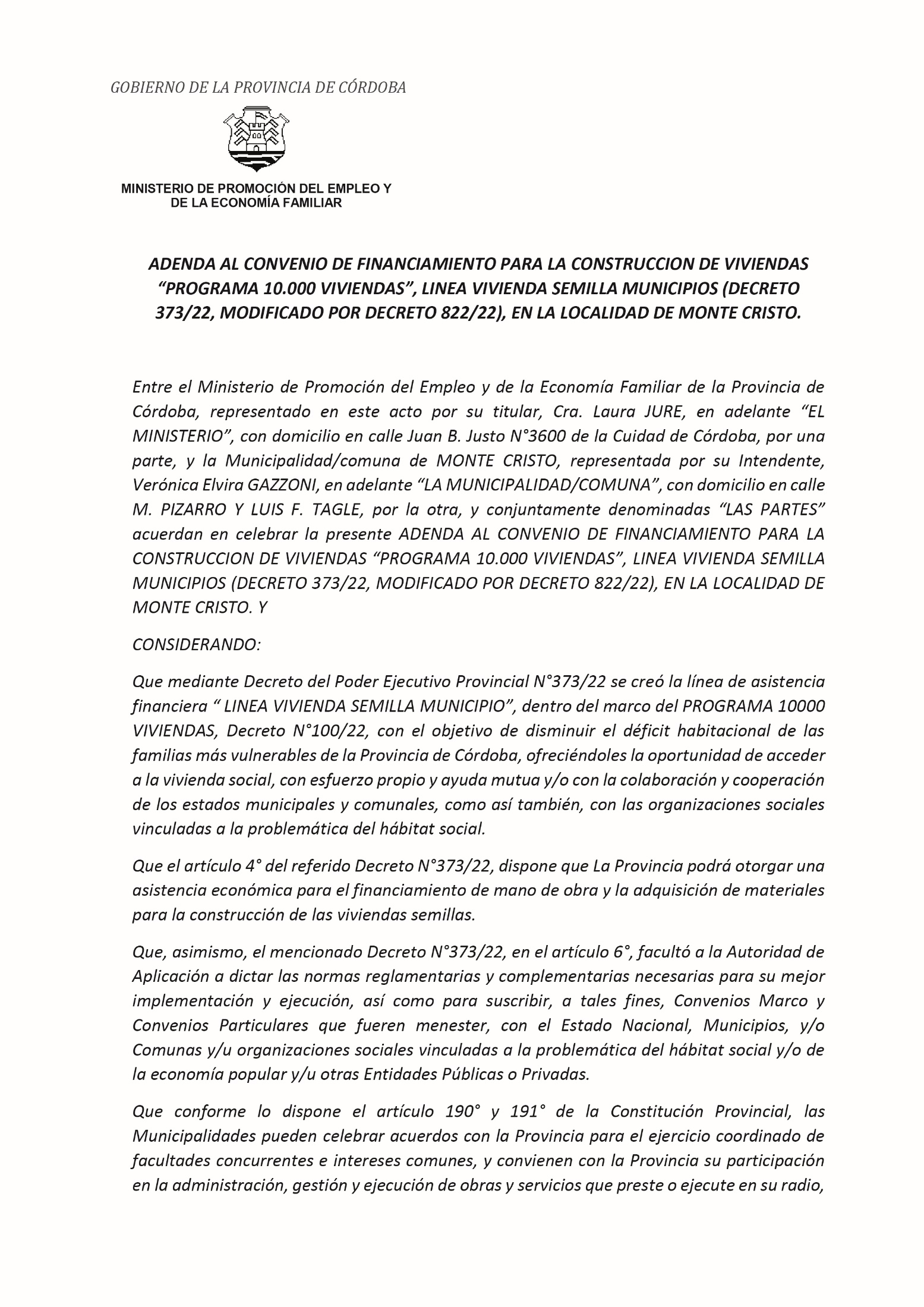 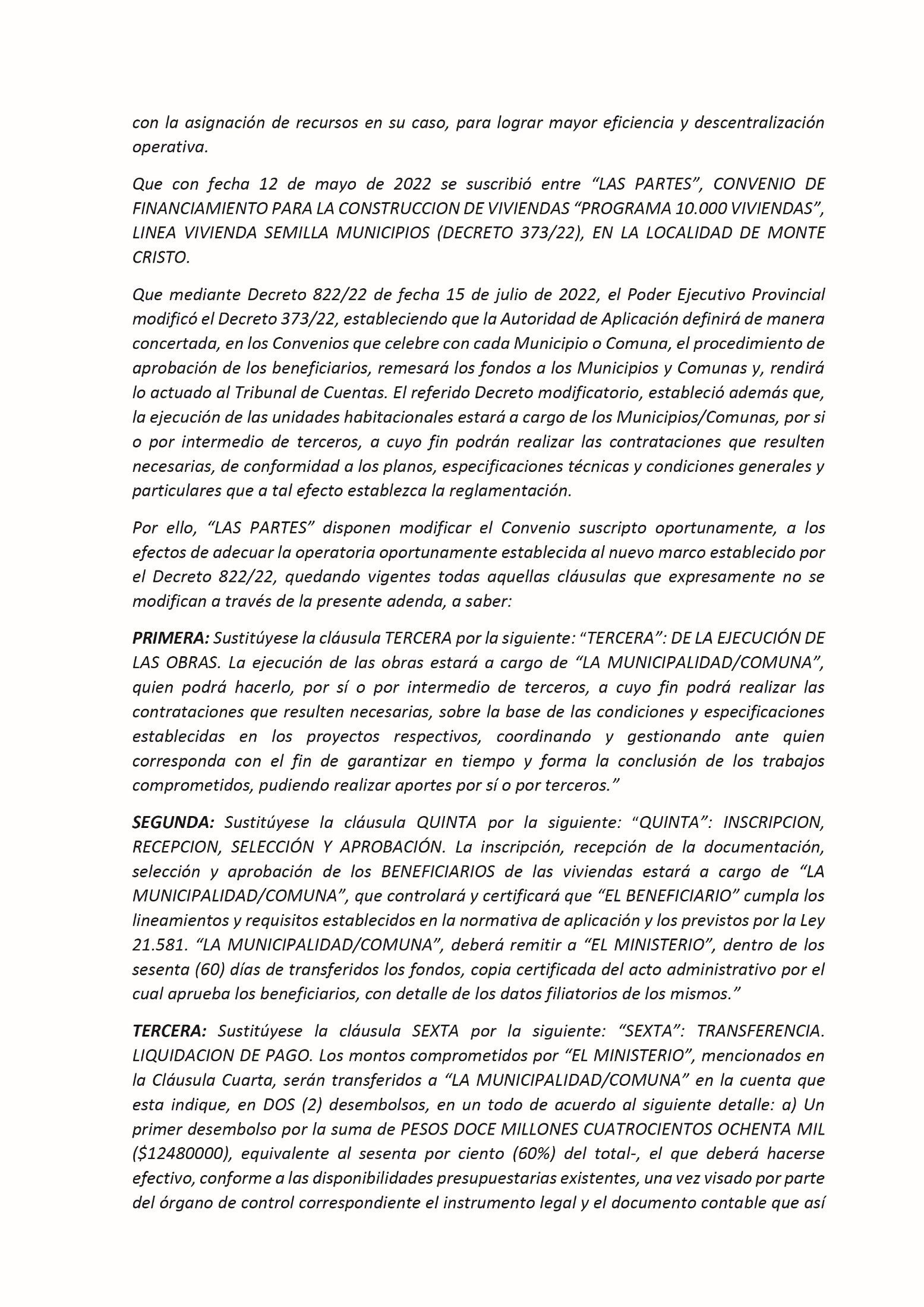 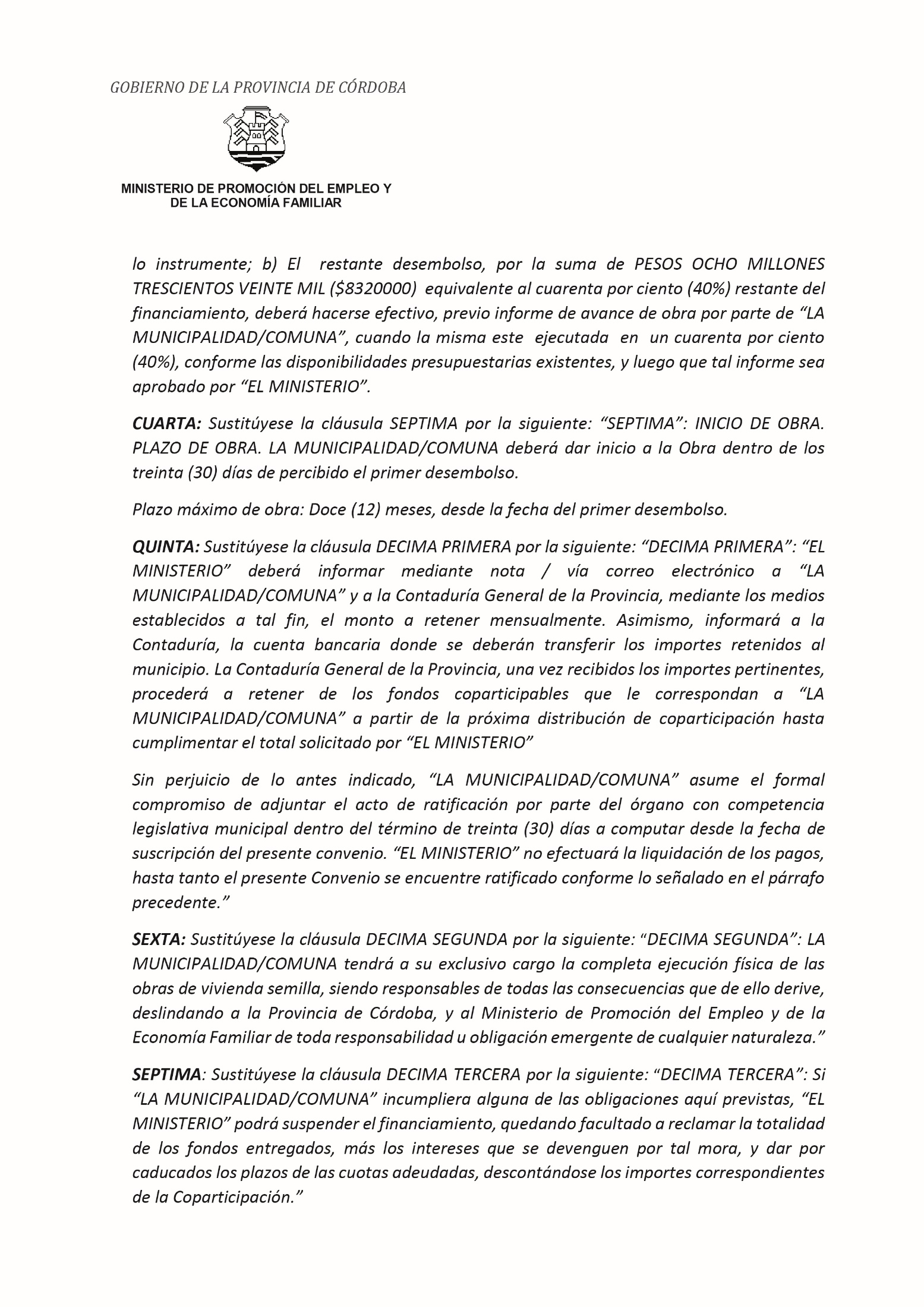 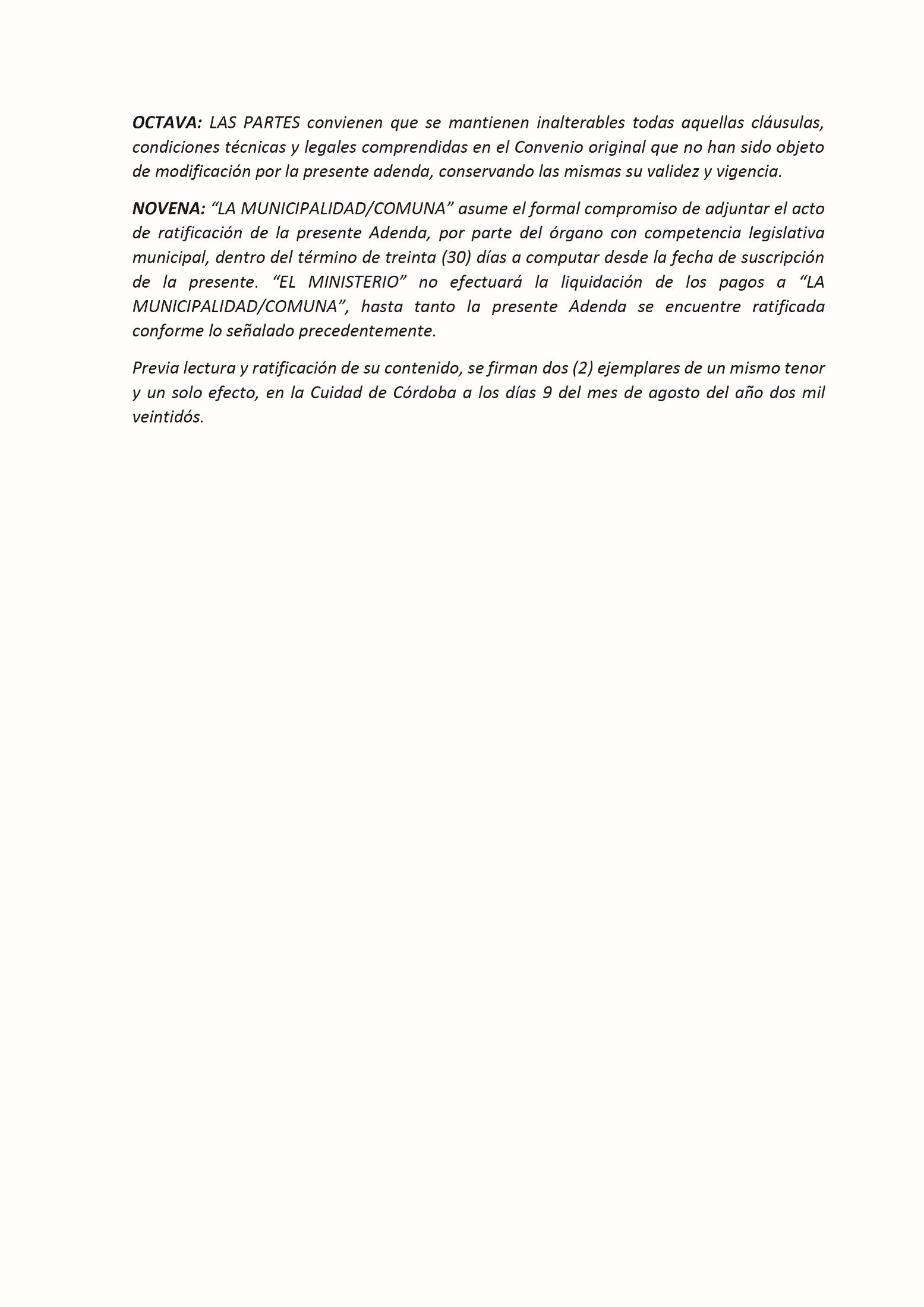 DADO EN LA SALA DE SESIONES DEL CONCEJO DELIBERANTE DE MONTE CRISTO A LOS 17 DIAS DEL MES DE AGOSTO DEL AÑO DOS MIL VEINTIDOS. - Ordenanza N° 1410Promulgada: Monte Cristo, 18 de Agosto de 2022.-Publicada: 22 de Agosto de 2022 Boletín Oficial.-VISTO:    		El Proyecto de Obra “Construcción de Pavimentos Intertrabado en Barrio Ampliación Los Troncos – Monte Cristo”,Y CONSDIERANDO:    			Que en el marco - PLAN ARGENTINA HACE I – se autorizó por parte del Gobierno Federal financiamiento necesario para la concreción de la Obra “Construcción de Pavimentos Intertrabado en Barrio Ampliación Los Troncos – Monte Cristo”   			Que la Obras proyectada prevé una inversión de Pesos Veinticuatro Millones Cuatrocientos Trece Mil Seiscientos Setenta con Veintiocho Centavos ($ 24.413.670,28).   			Que el desembolso del valor de la obra se efectuará en un primer anticipo del treinta por ciento (30%), el cual se encuentra materializado a la fecha. El saldo está previsto efectuarse en un segundo y tercer desembolso del treinta por ciento (30%) cada uno, conforme certificados de avance de obra y el saldo del diez por ciento (10%) una vez finalizada la misma.    			Que el proyecto prevé la colocación de cinco mil (5.000) metros cuadrados de adoquines, aproximadamente.    			Que para la obra se requieren cinco mil (5000) metros cuadrados, a cuyo fin se ha solicitado presupuesto a la Empresa BLANGINO de JUAN BLANGINO S.A., con domicilio en esta Localidad, quien ha ofertado por el adoquín bi-capa 12x24x7.2 (35 unidades por metro cuadrado) la suma de $ 1.939,50.- el metro cuadrado con entrega en obra.    			Que dicha oferta no se equipara con proveedores de la región, ni en precio, calidad y disponibilidad, por lo que se debe autorizar la compra directa. Cabe destacar que el mercado, con la agitación que la economía argentina nos revela, es volátil en precio y disponibilidad, por lo que se justifica la compra bajo esa modalidad, a más de tratarse de una Empresa local que vende al resto de país y que tantas fuentes de trabajo genera en Monte Cristo.    			Que la obra de pavimento articulado sobre calles de Barrio Los Troncos viene a solucionar problemas viales en ese sector de esa Localidad. 	Por ello, EL CONCEJO DELIBERANTE DE LA MUNICIPALIDAD DE MONTE CRISTO SANCIONA CON FUERZA DE
ORDENANZA N° 1.410Artículo 1º: APRUÉBESE la obra de “CONSTRUCCIÓN DE PAVIMENTOS INTERTRABADO EN BARRIO AMPLIACIÓN LOS TRONCOS – MONTE CRISTO” y, en consecuencia, RATIFÍQUESE en todos sus términos y alcances el Convenio Específico suscripto con el Ministerio de Obras Publicas de la Nación, que obra como Anexo I y es parte integrante de la presente Ordenanza.Artículo 2º: RECTIFÍQUESE el PRESUPUESTO GENERAL DE GASTOS de la Administración Municipal que rige para el año 2022, en la suma de Pesos VEINTICUATRO MILLONES CUATROCIENTOS TRECE MIL SEISCIENTOS SETENTA CON VEINTIOCHO CENTAVOS ($ 24.413.670,28), quedando el total de Gastos de la Administración Municipal que rige para el año 2022 en la suma de PESOS UN MIL CIENTO VEINTITRES MILLONES CIENTO OCHENTA  CINCO MIL SEISCIENTOS CATORCE CON 28/100 ($ 1.123.185.614,28.).Partidas de Gastos que se incrementan:RESUMENPresupuesto de Gasto Vigente                $   1.098.771.944,00Partidas a Incrementar                           $       24.413.670,28    Calculo de Gasto Rectificado                   $   1.123.185.614,28Artículo 3°: RECTIFÍQUESE el PRESUPUESTO GENERAL DE RECURSOS de la Administración Municipal que rige para el año 2022, en la suma de Pesos VEINTICUATRO MILLONES CUATROCIENTOS TRECE MIL SEISCIENTOS SETENTA CON VEINTIOCHO CENTAVOS ($ 24.413.670,28), quedando el total de Gastos de la Administración Municipal que rige para el año 2022 en la suma de PESOS UN MIL CIENTO VEINTITRES MILLONES CIENTO OCHENTA  CINCO MIL SEISCIENTOS CATORCE CON 28/100 ($ 1.123.185.614,28).Partidas de Recursos que se incrementan:RESUMENCalculo Recurso Vigente                $   1.098.771.944,00Partidas a Incrementar                  $       24.413.670,28    Calculo de Recurso Rect.               $   1.123.185.614,28Artículo 4º: AUTORÍCESE al Departamento Ejecutivo Municipal a efectuar una compulsa abreviada de precios para la contratación de mano de obra colocación adoquines y movimiento de suelo en los términos ítems que surgen del Proyecto aprobado por Art. 1° de la presente Ordenanza, debiendo requerir al menos dos (2) cotizaciones, eligiendo de entre los mismos el precio más bajo o en su caso la mejor oferta de acuerdo a las condiciones de la contratación, con conocimiento del Concejo Deliberante.Artículo 5º: AUTORÍCESE al Departamento Ejecutivo Municipal a efectuar compra directa de adoquines a la Empresa BLANGINO de esta Localidad, en un total de cinco mil (5000) metros cuadrados por la suma de Pesos Un Mil Novecientos Treinta y Nueve Con Cincuenta Centavos ($ 1.939,50) el metro cuadrado, atento los fundamentos expresados en la presente Ordenanza.Artículo 6: COMUNÍQUESE, Promúlguese, Publíquese, dese al Registro Municipal y archivase. DADO EN LA SALA DE SESIONES DEL CONCEJO DELIBERANTE DE MONTE CRISTO A LOS 17 DIAS DEL MES DE AGOSTO DEL AÑO DOS MIL VEINTIDOS. - Ordenanza N° 1411Promulgada: Monte Cristo, 30 de Agosto de 2022.-Publicada: 31 de Agosto de 2022 Boletín Oficial.-VISTO:    		La Adenda al Convenio de Financiamiento para la Construcción de Viviendas “Programa 10.000 Viviendas”, Línea Vivienda Semilla Municipios (Decreto373/22, Modificado Por Decreto 822/22), yCONSIDERANDO:   			Que con fecha 17 de Agosto del año la titular del Departamento Ejecutivo Municipal a suscripto Adenda al Convenio de Financiamiento para la Construcción de Viviendas “Programa 10.000 Viviendas”, Línea Vivienda Semilla Municipios (Decreto373/22, Modificado Por Decreto 822/22),  con el Ministerio de Promoción del Empleo y de la Economía Familiar de la Provincia de Córdoba por el cual se financia la construcción de viviendas “Programa 10000 Viviendas - Línea Vivienda Semilla Municipios” en la localidad Monte Cristo.    			Que la Adenda viene a modificar las Clausulas, Quinta y Sexta del Convenio original suscripto con fecha 18/07/2022, a los fines de adecuar el procedimiento a las modificaciones introducidas por el Decreto N° Decreto 822/22 de fecha 15 de julio de 2022 del Poder Ejecutivo Provincial.   			Por ello, 				EL CONCEJO DELIBERANTE DE LA MUNICIPALIDAD DE MONTE CRISTO SANCIONA CON FUERZA DE ORDENANZA:Artículo 1º: RATIFICASE la ADENDA al “Convenio de Financiamiento para la Construcción de Viviendas”, celebrado entre la Municipalidad de Monte Cristo y el Ministerio de Promoción del Empleo y de la Economía Familiar de la Provincia de Córdoba, en el marco del “Programa 10000 Viviendas – Línea Vivienda Semilla Municipios”, creado por Decreto N°373/22 y modificatorios del Poder Ejecutivo Provincial, celebrado con fecha 17 de Agosto del año 2022, con el objetivo de disminuir el déficit habitacional de las familias más vulnerables que se encuentren ubicados en la localidad de Monte Cristo, ofreciéndoles la oportunidad de acceder a la vivienda social, con esfuerzo propio y ayuda mutua y/o con la colaboración y cooperación de los estados municipales y comunales, el que como Anexo único forma parte integrante de la presente.Artículo 2º: COMUNÍQUESE, Promúlguese, Publíquese, Dese al Registro Municipal y Archívese.DADO EN LA SALA DE SESIONES DEL CONCEJO DELIBERANTE DE MONTE CRISTO A LOS 29  DIAS DEL MES DE AGOSTO DEL AÑO DOS MIL VEINTIDOS. – Ordenanza N° 1412Promulgada: Monte Cristo, 30 de Agosto de 2022.-Publicada: 31 de Agosto de 2022 Boletín Oficial.-VISTO: La necesidad de contar con la actualización y regulación del Radio Municipalde acuerdo a lo establecido en los artículos 4°y 7° la Ley Orgánica Municipal N° 8102. Y CONSIDERANDO: Que a tal efecto se ha confeccionado el documento gráfico del radio pretendido por nuestra localidad, con la prestación de servicios municipales permanentes, formando parte integrante de la presente Ordenanza como Anexo 1. Que, bajo Expediente 0423-031874/2008 de la Dirección General de Catastro se cumplimentaron los requisitos técnicos a los fines de determinar y materializar los elementos que establecen el Radio Municipal con el propósito de que queden perfectamente delimitados y registrados en los organismos correspondientes, los planos, del ámbito de competencia territorial de la Municipalidad de Monte Cristo.Que la modificación del radio urbano municipal de Monte Cristo implica necesariamente la modificación parcial del límite Departamental entre los Departamentos Rio Primero y Colon, a cuyo fin se firmaron los acuerdos correspondientes. Que la pretensión presentada responde a que los últimos años se registró un importante crecimiento demográfico, con la correspondiente prestación de los servicios en tiempo y forma por parte de la municipalidad, llegando hasta cada punto de la zona urbana. Que como consecuencia de ello y a los fines de determinar la extensión de la pretensión territorial se tuvo en cuenta la zona donde se prestan efectivamente los servicios públicos y la zona aledaña para futura ampliación.  Por todo ello, EL CONCEJO DELIBERANTE DE LA MUNICIPALIDAD DE MONTE CRISTO SANCIONA CON FUERZA DEORDENANZAArtículo 1°: SOLICÍTESE a la H. Legislatura la modificación parcial del Limite Departamental en los Departamentos Rio Primero y Colon de la Provincia de Córdoba, conforme perímetro se describe a continuación: Los vértices tienen en el plano las coordenadas Gauss Kruger expresadas en el Plano de Radio Municipal Expte. 0423 – 031874/2008, y los tramos o lados entre vértices, tienen sus medidas expresadas en metros en el mismo plano. La materialización del límite Departamental que se solicita modificar, entre los Departamentos Río Primero y Colón es como se describe más abajo, iniciando desde el sur y yendo en el sentido horario. Los tramos que modifican el Límite Departamental entre Departamento Colón y Departamento Río Primero está representado por los tramos entre los vértices 54 a 69 y los tramos entre los vértices 2 hasta la calle pública que sale perpendicular cercana al vértice 8, en el tramo entre los vértices 7 y 8. Se da a continuación la descripción del límite que se pretende modificar. Se adjunta copia de plano con modificación de límite Departamental. Entre los vértices 54 y 55 el tramo se materializa con el eje de la calle pública que corre paralela al sur de las vías FCGBM. Con este límite las parcelas al Norte del FC GBM se incorporan al Departamento Río Primero, por citar sólo las que limitan con las vías del FCGBM, son (2121 – 0417), (2121 – 0515) y (529391- 408409). El tramo entre los vértices 55 y 56, el límite Departamental está materializado por el alambrado que limita las parcelas (529391 – 408409) al Este dentro del Departamento Río Primero, y la parcela (2123 – 5511) al Oeste, en el Departamento Colón. El tramo entre los vértices 56 y 57 se materializa por el límite entre las parcela (2121 – 0413) al Norte, dentro de Departamento Río Primero, y la parcela (2123 – 5511) al Sur quedando en el Departamento Colón. El tramo entre los vértices 57, 58, 59 y 60 es el límite entre las parcelas (2121 – 0713) y (2121 – 0413) al Este dentro del Departamento Río Primero y las parcelas (2121 – 0612) y (2121 – 0311) al Oeste, en el Departamento Colón. El vértice 60 se materializó en el eje de la Ruta Nacional Nº 19 prolongando la dirección del tramo entre los vértices 58 y 59. El tramo entre los vértices 60 a 61, el Límite Departamental está materializado por el eje de la Ruta Nacional Nº 19, en dirección de la Localidad de Mi Granja hacia Monte Cristo, Al Sur el Departamento Río Primero y al Norte el Departamento Colón. El tramo entre los vértices 61 y 62, está materializado por el límite entre las parcelas (531668 – 408344), (531456 – 408349), (531306 – 408344), (531182 – 408279) y (531100 – 408300) al Este en el Departamento Río Primero y las parcelas (531566 – 408213), (2121 – 0813), (2121 – 0714) y (2121- 0913) al Oeste, en el Departamento Colón. El tramo entre los vértices 62 y 63 está materializado por el eje de la Ruta Provincial A188, en dirección Este a Oeste hacia la Localidad de Mi Granja. Al Sur el Departamento Colón y al Norte es el Departamento Río Primero. El tramo entre los vértices 63 y 64, está materializado por el límite entre las parcelas (532161 – 407692) y (2121 – 1212) al Este, parcelas donde está implantada la Estación de Bombeo Nº 8 de YPF, dentro del Departamento Río Primero y la parcela (532864 – 406458) al Oeste, en el Departamento Colón. El tramo entre los vértices 64 y 65, está delimitado por la parcela (532161 – 407692) al Sur dentro del Departamento Río Primero, dicha parcela es parte de la Planta Estación de Bombeo Nº 8 de YPF de combustibles líquidos, y las parcelas (532767 – 407727) y (532864 – 406458) al Norte, dentro del Departamento Colón. Los Tramos entre los vértices 65, 66 en dirección Sur Norte, y 66 y 67 dirección Oeste Este están delimitados por las parcelas (2121 – 5612) y (2121 – 5613) dentro del Departamento Río Primero, y la parcela (532767 – 407727) al Norte dentro del Departamento Colón. El tramo entre los vértices 67 y 68 está materializado por la margen Oeste de la calle pública con dirección Sur Norte. Las parcelas frentistas al Este son (532333 – 408341), (532523 – 408335), (532723 – 408331), (532854 – 408341), (2121 – 1615), (2121 – 1715) y (2121 – 2115) dentro del Departamento Río Primero, y las parcelas frentistas al Oeste son (532767 – 407727) y (534202 – 407714) dentro del Departamento Colón. El tramo entre los vértices 68 y 69 está materializado por el eje de la calle pública con dirección Oeste Este. Al Norte las parcelas frentistas son (535717 – 408563) y (536366 – 409211) dentro del Departamento Colón. Al Sur las parcelas frentistas son (2121- 2115), (2121 – 2417), (2121 – 5618), (2121 – 2418) y (534744 – 409787) dentro del Departamento Río Primero. Los tramos entre los vértices 69, 1 y 2 no sufre variaciones el límite Departamental entre Departamento Colón y Departamento Río Primero y está materializado por el eje de calles Públicas, coincidiendo con el límite del radio Municipal de Monte Cristo al Sur y al Este y el Radio Municipal Aprobado de Colonia Tirolesa, Expdte 0423 – 032401/2008. Ley 10384/2016, al Norte. El tramo entre los vértices 2 y 3, el límite se materializa con el eje de calle pública que corre de Sur a Norte. Al Este de esta calle pública, las parcelas frentistas son (2121 – 4630), (541180 – 412432), (541586 – 412413), (2121 – 5231), (2121 – 5131), (2121 – 5432), (2121 – 5332), (1634 – 0131) y (1643 – 0130) dentro del Departamento Río Primero. Al Oeste las Parcelas frentistas son (540877 – 411558), (2121 – 5228) y (2121 – 5428) quedan dentro del Departamento Colón. Entre los vértices 3 y 4, el límite se materializa con el eje de calle pública que corre de Oeste a Este. Al Norte la parcela frentista es (1643 – 0434) que queda en el Departamento Colón. Al Sur las parcelas frentistas son (1643 – 0131), (1643 – 0130), (1643 – 0134), (1643 – 0137), (543069 – 413301) y (543219 – 413733) forman parte del Departamento Río Primero. El tramo entre los vértices 4 y 5, el límite se materializa con el eje de la calle pública que corre de Sur a Norte. Al Este de esta calle pública, las parcelas frentistas son (543324 – 414962), (544066 – 414979), (544298 – 415011), (544504 – 415017) y (544972 – 414970) dentro del Departamento Río Primero, y al Oeste las parcelas frentistas son (1643 – 0434) y (1643 – 0740), dentro del Departamento Colón. El tramo entre los vértices 5 y 6, el límite se materializa con el eje de la calle pública que corre de Oeste a Este. Al Norte las parcelas frentistas son (1643 – 0935) y (545302 – 415428) que quedan en el Departamento Colón. Al Sur las parcelas frentistas son (544972 – 414970), (544985 – 415197), (1643 – 0743) y (544864 – 415565) forman parte del Departamento Río Primero. El tramo entre los vértices 6 y 7, el límite se materializa con el eje de la calle pública que corre de Sur a Norte. Al Oeste de esta calle pública, las parcelas frentistas son (1643 – 1044) y (545302 – 415428) dentro del Departamento Colón, al Este la parcela frentista es (1643 – 0946) dentro del Departamento Río Primero. El tramo entre los vértices 7 y 8, el límite se materializa con el eje dela calle pública, que corre de Oeste a Este. Al Norte las parcelas frentistas son (1643 – 1548) y (1643 – 1449), el límite Este de esta última parcela es frentista de la calle por donde corre el Límite Departamental que no se modifica, antes de llegar al vértice 8. que están dentro del Departamento Colón. Al Sur las parcelas frentistas son (544136 – 416999) y (1643 – 0946) dentro del Departamento Río Primero.El tramo propuesto del nuevo perímetro del límite departamental genera una Superficie de Trasvasamiento de tres mil cuatrocientos noventa y seis Hectáreas(3496 Has.) doscientos nueve con treinta y dosmetros cuadrados (0209,32 m2). La Superficie de Trasvasamiento es de TRES MIL CUATROCIENTOS NOVENTA Y SEISHECTÁREAS (3496HAS.), DOSCIENTOS NUEVE CON TREINTA Y DOS METROS CUADRADOS (0209,32 m2). Artículo 2°: APRUÉBESE la ampliación del Radio Municipal de la localidad de Monte Cristo, Departamento Rio Primero, de la Provincia de Córdoba, de acuerdo a lo establecido por el Art. 7º de la Ley 8.102 – Ley Orgánica Municipal -, formando parte integrante de ésta Ordenanza el documento gráfico como Anexo I, conforme a los respectivos considerandos y atentos que resulta potestativo de Organismo la fijación de los radios urbanos.Artículo 3°: El Radio Municipal de la localidad Monte Cristo, Departamento Rio Primero, estará delimitado por un polígono de sesenta y nueve (69) lados y sesenta y nueve (69) vértices, cuyas medidas y coordenadas se encuentran en el documento gráfico y los límites del Radio son los que se describen a continuación:Al Norte: limita por calles públicas con el Radio Municipal de Colonia Tirolesa (13 03 10), Expediente 0423 – 032401/2008, Ley 10384/2016, entre los vértices 1 a 3.  El límite está materializado por calles públicas, se trata de los tramos entre los vértices 1 a 9 en el plano, que se describen a continuación. El tramo entre los vértices 1 y 2, el límite se materializa con el eje de la calle pública (llamada RP 324) que corre de Oeste a Este. El tramo entre los vértices 2 y 3, el límite se materializa con el eje de calle pública que corre de Sur a Norte. Entre los vértices 3 y 4, el límite se materializa con el eje de calle pública que corre de Oeste a Este. El tramo entre los vértices 4 y 5, el límite se materializa con el eje de la calle pública que corre de Sur a Norte. El tramo entre los vértices 5 y 6, el límite se materializa con el eje de la calle pública que corre de Oeste a Este. El tramo entre los vértices 6 y 7, el límite se materializa con el eje de la calle pública que corre de Sur a Norte. El tramo entre los vértices 7 y 8, el límite se materializa con el eje dela calle pública que corre de Oeste a Este. El tramo entre los vértices 8 y 9, el límite se materializa con el eje de la calle pública que corre de Oeste a Este. Entre los vértices 1 hasta las cercanías del vértice 8 el límite del Radio Municipal coincide con el Límite Departamental entre Departamento Colón y Departamento Río Primero.Al Este: el límite Este son los tramos entre vértices 9 a 18 del plano, y a continuación se describe el límite de cada tramo. Entre los vértices 9 y 10, el límite está materializado por el eje de la calle pública que corre de Norte a Sur. El tramo entre los vértices 10 y 11, que corre por el eje de calle pública y es cruce de las vías de Ferrocarril GB, de Norte a Sur. El tramo entre los vértices 11 y 12, está materializado por el eje de la calle pública y corre de Norte a Sur. El tramo entre los vértices 12 y 13, está materializado por el eje de la calle pública que corre de Oeste a Este. El tramo entre los vértices 13 y 14, está materializado por el eje de la calle pública que corre de Norte a Sur. El tramo entre los vértices 14 y 15 el límite está materializado por el eje de calle pública que corre de Oeste a Este. El tramo entre los vértices 15 y 16, el límite está materializado por el eje de la calle pública que corre de Norte a Sur, asimismo el vértice 16 está cruzando la Ruta Nacional Nº 19 y las vías del Ferrocarril GB, con la dirección citada, en el límite Sur del Ferrocarril. El tramo entre los vértices 16 y 17, el límite está materializado por el eje de la calle pública que corre paralela a las vías del Ferrocarril GBM, hacia la localidad de Piquillín, y el tramo entre los vértices 17 y 18 el límite está materializado por el eje de la calle pública que corre de Norte a Sur.Al Sur: El límite es la poligonal entre los vértices 18 a 55. Entre los vértices 53 a 55 la poligonal es el límite departamental entre Departamento Río Primero y el Departamento Colón. Se describe a continuación la materialización de la poligonal del límite al Sur. Los tramos entre los vértices 18 a 38 el límite está materializado por el eje de calle pública, con recorrido serpenteante de Este a Oeste. El tramo entre los vértices 38 y 39, el límite está materializado por el límite entre las parcelas (2121-1544) al Oeste dentro del Radio Municipal de Monte Cristo y la parcela (529787- 415233) fuera de él. El tramo entre los vértices 39 y 40 el límite está materializado por el eje de camino público (RP 425) que corre de Sureste a Noroeste. El tramo entre los vértices 40 a 41, el límite está materializado por el límite con alambrado que divide las parcelas (2121-0440) dentro del Radio Municipal de Monte Cristo y la Parcela (528852-415066) fuera de él. Los tramos entre los vértices 41 y 42, el límite está materializado por el límite entre las parcelas (2121-0440) dentro del Radio Municipal de Monte Cristo y las Parcelas (528362-414029), (2123-5040) y (2123-5141)   fuera de él. Los tramos entre los vértices 42 y 43 con dirección Norte Sur y 43, 44 con dirección Este Oeste, están materializados con el límite entre la parcela (529491 – 414543) al Norte dentro del Radio Municipal de Monte Cristo y la Parcela (528362-414029), fuera de radio Municipal. Los tramos entre los vértices 45, 46 y 47 está materializado por el límite entre las parcelas (2121 – 0835) y (2121- 0323) al Norte, dentro del Radio Municipal de Monte Cristo y las parcelas (528362-414029) y (527620 – 413207) al Sur, fuera del radio Municipal. El tramo entre los vértices 47 y 48 está materializado por el límite entre las parcelas (527748 – 412754) al Oeste, dentro del radio Municipal de Monte Cristo, y la parcela (527620 – 413207) al Este, fuera de él. Los tramos entre los vértices 48 a 53 el límite está materializado por el eje del Camino a Capilla de los Remedios que corre serpenteante con dirección Este Oeste. Entre los vértices 53 a 54 el límite se materializa por el eje de la calle pública que corre de Sur a Norte. Entre los vértices 54 y 55 el tramo se materializa con el eje de la calle pública que corre paralela al sur de las vías FCGBM.Al Oeste: El límite es la poligonal entre los vértices 55 a 69 y 69 a 1, es a su vez el Límite Departamental entre Departamento Río Primero y Departamento Colón, con el cambio propuesto por el Municipio de Monte Cristo.Entre los vértices 55 y 56, el tramo está materializado por el límite entre las parcelas (529391 – 408409) al Este dentro del Radio Municipal de Monte Cristo, y la parcela (2123 – 5511) al Oeste, fuera de él. El tramo entre los vértices 56 y 57 se materializa por el límite entre las parcelas (2121 – 0413) al Norte dentro del Radio Municipal de Monte Cristo y la parcela (2123 – 5511) al Sur fuera de él. Los tramos entre vértices 57, 58, 59 y 60 es el límite entre las parcelas (2121 – 0713) y (2121 – 0413) al Este dentro del Radio Municipal de Monte Cristo y las parcelas (2121 – 0612) y (2121 – 0311)  al Oeste, fuera de él. El vértice 60 se materializó en el eje de la Ruta Nacional Nº 19 prolongando la dirección del tramo entre los vértices 58 y 59. El tramo entre los vértices 60 a 61, está materializado por el eje de la Ruta Nacional Nº 19, en dirección de la Localidad de Mi Granja hacia Monte Cristo. El tramo entre los vértices 61 y 62, está materializado por el límite entre las parcelas (531668 – 408344), (531456 – 408349), (531306 – 408344) y (531100 – 408300) al Este en el Radio Municipal Monte Cristo y las parcelas (531566 – 408213), (2121 – 0813) y (2121 – 0714) al Oeste, fuera de él. El tramo entre los vértices 62 y 63 está materializado por el Eje de la Ruta Provincial A188, en dirección Este a Oeste hacia la Localidad de Mi Granja. El tramo entre los vértices 63 y 64, está materializado por el límite entre las parcelas (532161 – 407692) y (2121 – 1212) al Este, parcelas donde está implantada la Estación de Bombeo Nº 8 de YPF, dentro del Radio Municipal de Monte Cristo y la parcela (532864 – 406458) al Oeste, fuera de él. El tramo entre los vértices 64 y 65, con dirección Oeste - Este, está materializado por el límite entre las parcelas (532161 – 407692) al Sur dentro del Radio Municipal de Monte Cristo, dicha parcela es parte de la Planta Estación de Bombeo Nº 8 de YPF de combustibles líquidos, y las parcelas (532767 – 407727) y (532864 – 406458) al Norte fuera del Radio Municipal descripto. Los Tramos entre los vértices 65, 66, con Dirección Sur – Norte, y 66 y 67 dirección Oeste – Este, están materializados por los límites entre las parcelas (2121 – 5612) y (2121 – 5613) dentro del Radio Municipal de Monte Cristo y la parcela (532767 – 407727) fuera de él. El tramo entre los vértices 67 y 68 está materializado por la margen Oeste de la calle pública con dirección Sur Norte. El tramo entre los vértices 68 y 69 está materializado por el eje de la calle pública con dirección Oeste Este. El tramo entre los vértices 69 y 1 está materializado por el eje de la calle pública con dirección Sur Norte.Con una superficie total de quince mil seiscientas ocho hectáreas (15.608 Has.) nueve mil novecientos veintinueve con sesenta y tres metros cuadrados (9.929,63 m²). Se amojonaron 2 puntos fijos georreferenciados cuya ubicación y coordenada se encuentran indicadas en dicho Anexo 1 de la presente Ordenanza.Artículo 4°: ELEVESE la presente al Ministerio de Gobierno de la Provincia de Córdoba a los efectos previsto en el Art. 6 de la Ley Orgánica Municipal N° 8102. Artículo 5°: DERÓGUESE las Ordenanzas N° 570/2002, 571/2002 y 936/2011Artículo 6°: COMUNÍQUESE, Promúlguese, Publíquese, dese al Registro Comunal y Archívese. DADA EN LA SALA DE SESIONES DEL CONCEJO DELIBERANTE DE LA MUNICIPALIDAD DE MONTE CRISTO A LOS 29 DÍAS DEL MES DE AGOSTO DE 2.022FIRMADA:Noelia RINERONoelia RINERO(Presidente)Nº  1.407Luis CALVILuis CALVIVicepresidente 1°Freddy E. ROSSIFreddy E. ROSSIVicepresidente 2°PUCHETA María JulietaPUCHETA María JulietaConcejalGONZALEZ IsmaelGONZALEZ IsmaelConcejalALVAREZ Claudia Itati ALVAREZ Claudia Itati ConcejalCELI Ariel NasifCELI Ariel NasifConcejalSancionada según Acta Nº 90Fecha:03/08/2022Promulgada por Decreto Nº195Fecha:04/08/2022FIRMADA:Nº  1.408Luis CALVILuis CALVIVicepresidente 1°PUCHETA María JulietaPUCHETA María JulietaConcejalGONZALEZ IsmaelGONZALEZ IsmaelConcejalCELI Ariel NasifCELI Ariel NasifConcejalSancionada según Acta Nº 91Fecha:17/08/2022Promulgada por Decreto Nº206Fecha:18/08/2022FIRMADA:Nº  1.409Luis CALVILuis CALVIVicepresidente 1°PUCHETA María JulietaPUCHETA María JulietaConcejalGONZALEZ IsmaelGONZALEZ IsmaelConcejalCELI Ariel NasifCELI Ariel NasifConcejalSancionada según Acta Nº 91Fecha:17/08/2022Promulgada por Decreto Nº206Fecha:18/08/2022Nº PartidaDenominaciónOriginalAumentoFinal2.1.08.01.2.05.19 NUEVAOBRA: PAVIMENTO ARTICULADO BARRIO LOS TRONCOS-24.413.670,2824.413.670,28Nº PartidaDenominaciónOriginalAumentoFinal1.2.2.31SUP. GBNO. DE LA NACIÓN PAVIMENTO ARTICULADO-24.413.670,2824.413.670,28FIRMADA:Nº  1.410Luis CALVILuis CALVIVicepresidente 1°PUCHETA María JulietaPUCHETA María JulietaConcejalGONZALEZ IsmaelGONZALEZ IsmaelConcejalCELI Ariel NasifCELI Ariel NasifConcejalSancionada según Acta Nº 91Fecha:17/08/2022Promulgada por Decreto Nº206Fecha:18/08/2022FIRMADA:Nº  1.411RINERO NoeliaRINERO NoeliaPresidenteLuis CALVILuis CALVIVicepresidente 1°ROSSI FreddyROSSI FreddyVicepresidente 2°PUCHETA María JulietaPUCHETA María JulietaConcejalGONZALEZ IsmaelGONZALEZ IsmaelConcejalCELI Ariel NasifCELI Ariel NasifConcejalALVAREZ Claudia ItatiALVAREZ Claudia ItatiConcejalSancionada según Acta Nº 92Fecha:29/08/2022Promulgada por Decreto Nº219Fecha:30/08/2022FIRMADA:Nº  1.412RINERO NoeliaRINERO NoeliaPresidenteLuis CALVILuis CALVIVicepresidente 1°ROSSI FreddyROSSI FreddyVicepresidente 2°PUCHETA María JulietaPUCHETA María JulietaConcejalGONZALEZ IsmaelGONZALEZ IsmaelConcejalCELI Ariel NasifCELI Ariel NasifConcejalALVAREZ Claudia ItatiALVAREZ Claudia ItatiConcejalSancionada según Acta Nº 92Fecha:29/08/2022Promulgada por Decreto Nº219Fecha:30/08/2022